似顔絵ケーキケーキの値段＋似顔絵（１名につき￥１６００）＋送料（お届け先により異なりますのでお気軽にご質問ください）生クリームケーキだけではなく、ケーキにもできます！・木苺のムース・ブルーベリーのムース・レアチーズ	からお選びいただけます。【注意】冷凍でのお届けになるため、イチゴは冷凍・解凍すると、品質劣化するため、デコレーションできません！そのため、チョコレート・クッキー・ブルーベリー・ラズベリーでのデコレーションとなります。※チョコレートケーキやハーフケーキにもできます。生クリームケーキ５号：１５ｃｍ　６号：１８ｃｍ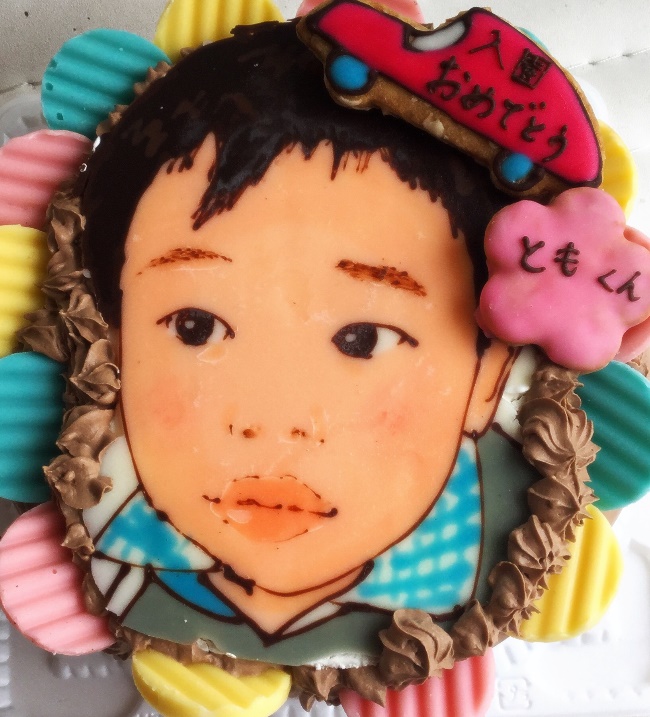 チョコレートケーキ５号：１５ｃｍ　６号：１８ｃｍハーフ（チョコレートと生クリーム）５号：１５ｃｍ　６号：１８ｃｍ現在は、６号サイズまでのみ配達可能となっております！立体ケーキケーキの値段＋￥１６００＋送料（お届け先により異なりますのでお気軽にご質問ください）【注意】冷凍でのお届けになるため、イチゴは冷凍・解凍すると、品質劣化するため、デコレーションできません！そのため、チョコレート・クッキー・ブルーベリー・ラズベリーでのデコレーションとなります。立体ケーキ値段表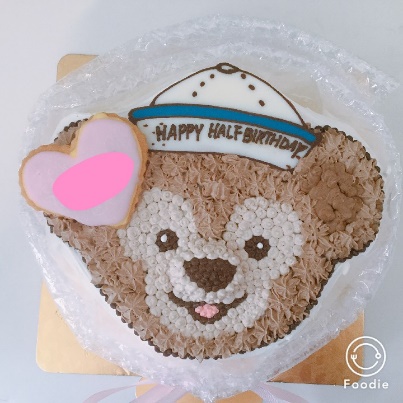 ６号：１８ｃｍ※チョコレートケーキやハーフケーキにもできます。キャラケーキケーキの値段＋（￥７９０～￥１６００）＋送料（お届け先により異なりますのでお気軽にご質問ください）生クリームケーキだけではなく、ケーキにもできます！キャラクター代金は複雑さによってお値段が変わります。・木苺のムース・ブルーベリーのムース・レアチーズ	からお選びいただけます。【注意】冷凍でのお届けになるため、イチゴは冷凍・解凍すると、品質劣化するため、デコレーションできません！そのため、チョコレート・クッキー・ブルーベリー・ラズベリーでのデコレーションとなります。※チョコレートケーキやハーフケーキにもできます生クリームキャラケーキ５号：１５ｃｍ　６号：１８ｃｍ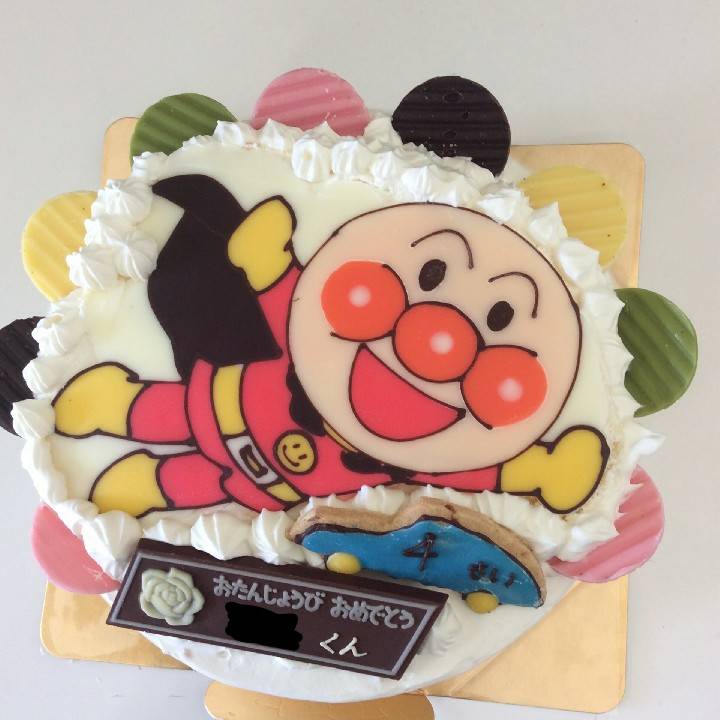 チョコキャラケーキ５号：１５ｃｍ　６号：１８ｃｍ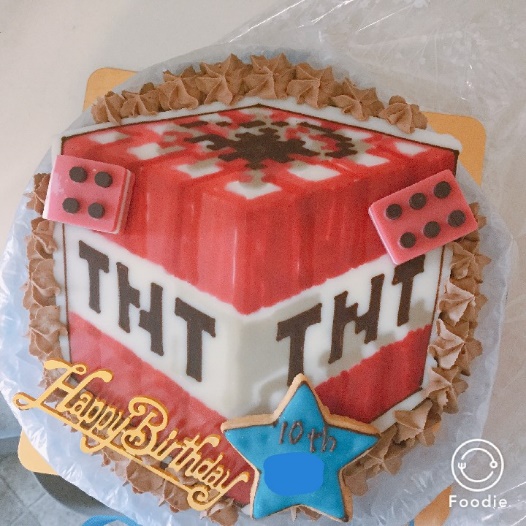 ハーフキャラケーキ５号：１５ｃｍ　６号：１８ｃｍ配達の際のご注意配達はケーキを冷凍してクール宅急便でのお届けになります。何分デリケートな商品のため、郵送中に多少のひび割れ・ずれ等が起きる可能性がございます。そういった温かい目で許していただけるお客様にのみ、ご注文を受けさせていただいております。天候により配達が遅れる可能性がございますので、その点もご了承いただけるようにお願いいたしますケーキが大きく崩れていた場合、まずケーキの写真を撮っていただいてから、当店にご連絡ください。なお、当店のケーキはお客様一人一人のご希望に沿ったデザインのものが多くございます。そのため、「ケーキの再構成」の場合、早急に作成させていただきますが数日お時間を頂きます。お客様のご希望に沿った状態でお届けできるよう万全を期しておりますが、運送中等予期せぬ破損事故が起きてしまう可能性がございます。そのような可能性があることを十分ご理解いただいたうえでご注文くださいますようお願いいたします。送料についてお届けケーキの送料は￥１０１０＋税金となっておりますが、　目安ですのでお届け先の住所を以下のとおりご確認ください。地区によって送料が異なりますのでご了承ください。お支払方法当店では、店頭でのお支払いか口座振り込みでのお支払いとなっております。口座振り込みの場合下記までお振り込みください。また、ご質問等ございましたらお気軽にご連絡ください。岐阜信用金庫可児支店　普通預金　０３５９１２８口座名義：ケーキの値段ケーキ＋似顔絵＋送料５号￥２７００￥４３００＋送料６号￥３１００￥４７００＋送料ケーキの値段ケーキ＋似顔絵＋送料５号￥２９００￥４５００＋送料６号￥３４００￥５０００＋送料ケーキの値段ケーキ＋似顔絵＋送料５号￥３１００￥４７００＋送料６号￥３６００￥５２００＋送料ケーキの値段ケーキ＋立体＋送料６号￥３１００￥４７００＋送料ケーキの値段ケーキ＋絵＋送料５号￥２７００￥２７００＋￥８９０＋送料６号￥３１００￥３１００＋￥８９０＋送料ケーキの値段ケーキ＋絵＋送料５号￥２９００￥２９００＋￥８９０＋送料６号￥３４００￥３４００＋￥８９０＋送料ケーキの値段ケーキ＋絵＋送料５号￥３１００￥３１００＋￥８９０＋送料６号￥３６００￥３６００＋￥８９０＋送料北海道北東北南東北～関西中国四国・九州沖縄送料￥１５０３￥１２１０￥１１１０￥１１０５￥１２１０￥１８１０